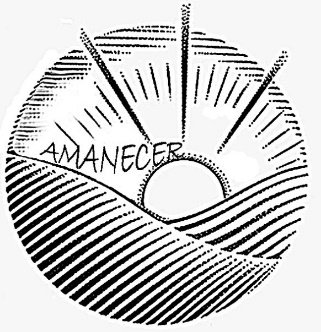 SOLICITUD DE MERCADONOTA: La solicitud deberá estar cumplimentada en su totalidad. Deberá aportar Fotografía de los productos a exponer, del puesto.Una vez aceptada su solicitud se remitirá información de cuenta de ingreso.Haber formalizado la solicitud no significa que el mercader tenga asegurado el sitio, hasta que se haya recibido confirmación y pagado dentro del plazo estipulado, no se considerará reserva.El envío de la presente solicitud no implica la aceptación de su participación. Posteriormente recibirá la correspondiente confirmación.El Titular/Trabajador/expositor debe disponer del seguro correspondiente a cada caso y estar dado de alta en el régimen correspondiente de la seguridad social. Y presentarlo en el caso de ser requerido por la autoridad correspondiente excluyendo a Amanecer Eventos Temáticos de cualquier responsabilidad al respecto.                                             En...................................a...................de….............................de 20..MERCADO QUE SOLICITA:NOMBRE Y APELLIDOS                                                                                         DNI/NIEDOMICILIO                                                                                                              POBLACIÓNPROVINCIA                                                                                                              C.P.TEL                                                                                                                            MÓVIL        EMAIL                                                                                                   PRODUCTOS:Nota: Describir todos los productos. Así a la hora de la selección evitaremos repetición de género, de lo contrario, de no estar especificados y aceptados, DEBERAN SER RETIRADOS.METROS LINEALES                                                                                                   METROS FONDOLas medidas del puesto tienen que ser las solicitadas, ya que se diagramaran los lugares con antelación. De no ser así, la organización podrá ubicar el puesto donde crea conveniente, incluso fuera de la diagramación original sin lugar a reclamos.